SMÄLLKARAMELLEN 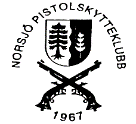 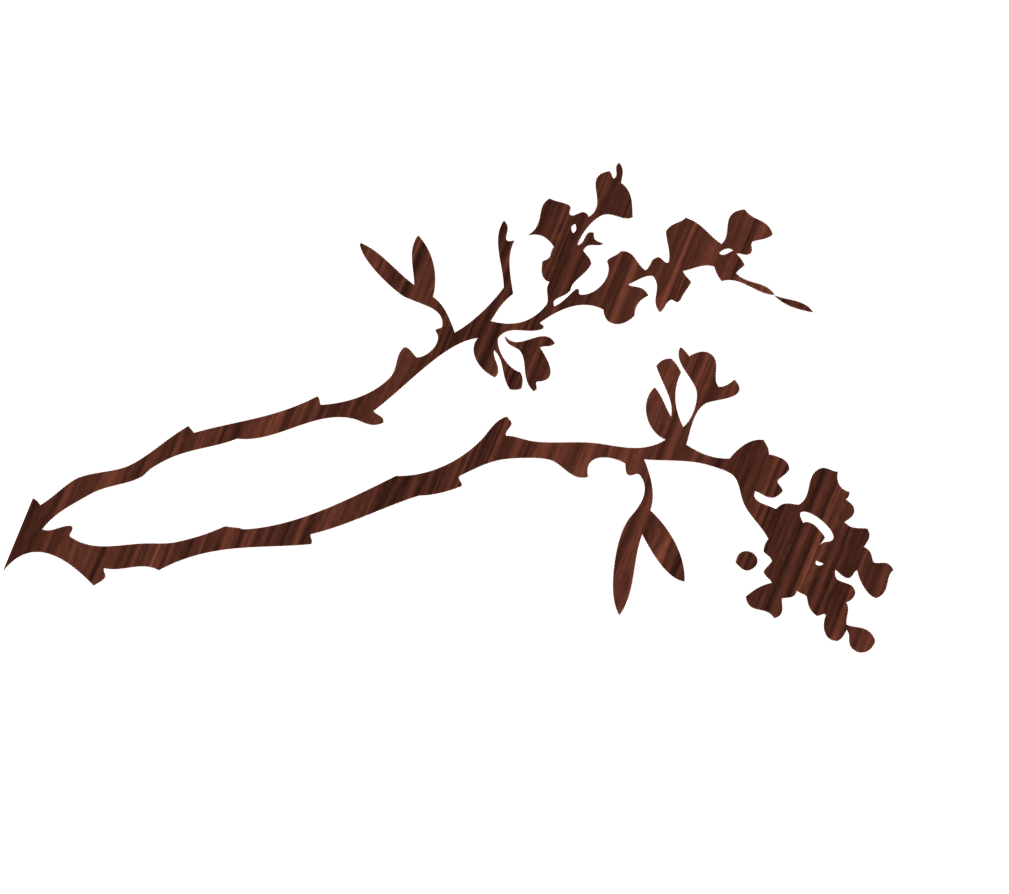 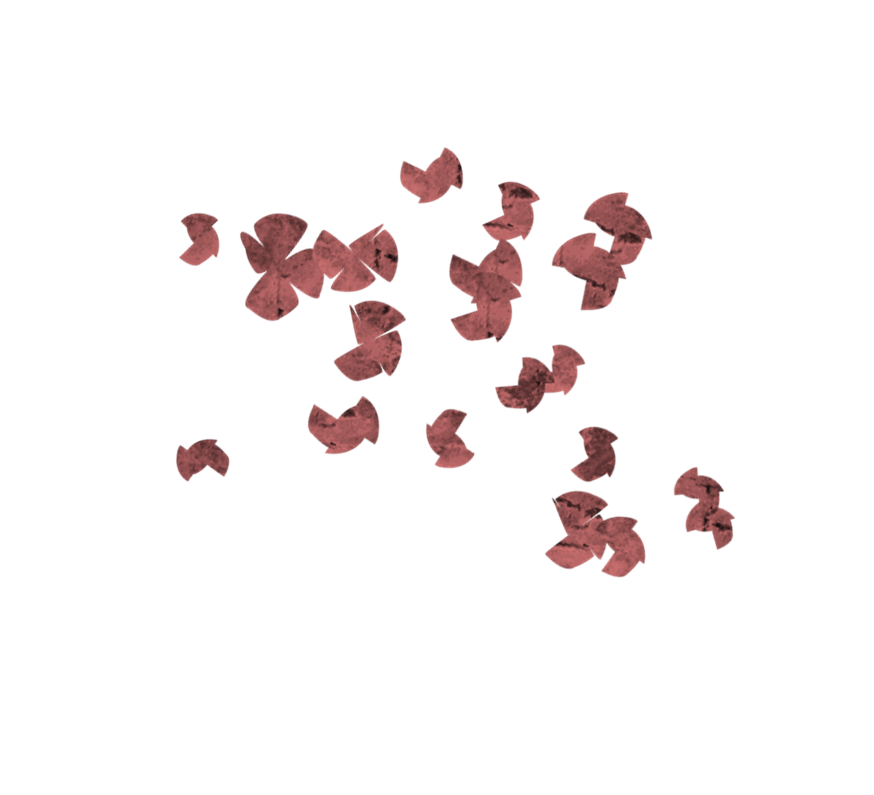 Härmed inbjuder vi till kretstävling prec lördag den 11/12 2021 i vapengrupp C.Första skjutlag kl 09.00, andra 11.15 etc.Pris till bästa 1/4. Vid lågt deltagande kan hopslagning av klasser förekomma.Skjuttid 5 min/serie.Vi håller som vanligt till i skjuthallen på skolan.OBS Tävlingen består av 10 serier 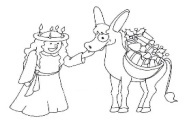 Avgift 100kr.	Vi bjuder på kaffe och lussebulle. Försäljning av korv. Anmälan till Lilian Holmqvist, tel 073-8145779 senast torsdag 9/12 eller maila norsjopsk@gmail.com.  	                        